Belmar GardensIn PrintFall 2017Important NewsBelmar Annual Shareholders' Meeting-Saturday, December 9th 10am to 12pm.Please mark your calendars. It will be held at the Homewood Carnegie Library, 7101 Hamilton Ave., Pittsburgh, PA 15208.We expect all of our Belmar residents to join us this year. We’ll meet, understand the current state of Belmar Gardens, express opportunities and enjoy refreshments with our neighbors. Don’t miss the opportunity. Board Meeting NotesThe Board members approved the 2017/2018 budget.  Furnace inspections are happening to prepare for winter, please make sure you schedule with Katie.Remember to turn your water off both on the outside and on the inside.Belmar Board members sent a letter and the petitions to the City of Pittsburgh and state leaders to address our dilapidated roads.Please continue to dial 311 or go on line and ask that Vann and Tilden be paved in 2017, we need every voice to be heard. We have yet to receive a response from the city. There can never be enough submissions. Bids have been reviewed and the Board has selected Peak Landscape to service Belmar’s property during this winter season. Should you have any questions or concerns throughout the winter regarding Peak, please call Katie at Rubinoff.Belmar HAPPENINGSWe are happy to welcome you to our community!  Card Party was a success! We loved seeing our Belmar neighbors come out and enjoy conversation and food. Please look out for our next event in the spring. Check out our website for continuous updates throughout the year at www.belmargardens.comPersonal AnnouncementsWe ask for your prayers for the families who recently lost loved ones in our community this year – Mrs. Dolly Smith and one of our Precious Few, Mrs. Betty Fowler.  Precious few is a name fondly given to the original owners in Belmar Gardens.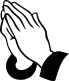 To all those sick and shut in at home or otherwise, you and your family are in our prayers for healing and swift recoveries. If you have any one you need to keep in prayer, please submit on our website and we will include them on future publications of Belmar in Print.Quick NotesPlease do not place your trash outside any earlier than Sunday at 6:00 pm.Dogs and other pets must be kept on a leash at all times.  Please carry a pooper scooper to clean up when walking your dog.Continue to keep your car doors locked to avoid and discourage anyone looking to break into the vehicles in our community. Parking in the common driveways is prohibited. Parking on the one side of the street or up on the curbs is prohibitedBelmar Gardens Board MembersSharon Sloan, President 
Wilbert Austin, Vice President Madelyn Hampton, TreasurerTBD, SecretaryTamara Allen Kevin CooperCarolyn Hill
Elaine HudsonJay Trower